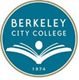 Chairs Council                 Date: November 18, 2022                       Location:451 A or ZoomZoom Link:  https://us06web.zoom.us/j/95403090667                  Time: 1:30-3:30Chair: Claudia AbadiaMission:  Berkeley City College’s mission is to promote student success, to provide our diverse community with educational opportunities, and to transform lives. The College achieves its mission through instruction, student support and learning resources, which enable its enrolled students to earn associate degrees and certificates and to attain college competency, careers, transfer, and skills for lifelong success. Vision: Berkeley City College is a premier, diverse, student-centered learning community, dedicated to academic excellence, collaboration, innovation and transformation. Charge: Keeping in mind BCC’s mission, vision, values, and learning outcomes the Department Chairs Council will serve as the leadership advisory group for matters related to: schedule and program development enrollment management faculty hiring administration of the instructional units including facilities, technology, assessment, and curriculum policies, practices, procedures and processes as they pertain to department affairsMembers of Chairs CouncilAgenda:Meeting adjourned:Minutes taken by:_x_American Sign Language - Jenny Gough_x_Arts, Humanities, Cultural Studies - Carolyn Martin__Arts, Humanities, Cultural Studies – Ari Krupnik_x_CIS/Business/Econ: Paramsothy Thananjeyan_x_Counseling – Emmie Mitsuno Hernandez __Counseling – Catherine Nichols_x_English - Adán Olmedo_x_English - Jenny Lowood_x_ESOL - Gabriel Winer_x_ESOL – Sepi Hosseini_x_Library - Heather Dodge_x_Math – Claudia Abadia_x_Modern Languages - Fabian Banga _x_MMART – Justin Hoffman__MMART – Dru Kim_x_Science/Bio/Chemistry - Pieter de Haan__Science/Bio/Chemistry - Sam Gillette_x_Social Sciences - Tim Rose
Also in attendance: Kuni Hay, Chris Lewis, Lisa Cook, Kelly Pernell, Matt Freeaman, Martin De Mucha FloresTime Agenda Topics Facilitators  Minutes/Notes  1:30-1:45 Welcome – Check InApproval: Agenda and Minutes from 11/4/22ClaudiaMotion to approve the agenda by Carolyn Martin, seconded by Pieter de Haan, unanimously approved1:45-1:55Program/Departmental realignmentMatt FreemanMatt Freeman presented, based on requests made last May by Chairs’ Council, the need to develop and write up a process of how to move a program or discipline to another department and make a recommendation to the administration about this process.  According to Matt, “the final decision is within the jurisdiction of the Office of Instruction.”  Tim said that he understood that departments are decided by the faculty, divisions by the administration.  There was discussion on this.  Jenny Lowood mentioned the importance of consulting any departments involved in these kinds of changes in order to reconcile their concerns and aim at agreement about the change(s), and Tim reinforced the need for this.  Kuni agreed that this would happen, but she stressed the role of administrators to work with chairs on this type of “organizational or curriculum realignment.”  Tim Rose noted that we have the opportunity to create a process whereby Chairs Council has a role in this, then consulting the the Academic Senate, as well as the administration.  Matt noted that “consultation with the administration is crucial, but that is not the same as seeking approval.”  There was a discussion of how this fits into the shared governance structure.  Matt said that we want to codify a “step one, step two process,” and other faculty members expressed agreement with this.  We agreed to put together an advisory team to develop a draft for this proposal.  Chairs will receive an invitation to serve on this team. Lisa recommended that we consider how a faculty member can initiate this process. 1:45-2:05APU Check inQuestionsData Review/Data AccessPhoumy`2:05-2:25Assessment Create culture of assessmentTrainingKelly Kelly Pernell came as a representative of the SLO Assessment Committee to request that chairs work with SLO Assessment liaisons to complete SLO assessments and put them into Canvas.  She’s also promoting the communication ILO assessment.  She shared with us the Communication ILO rubric, a list of classes, and the spreadsheet faculty can use to input data concerning the assessment.  She has sent this material out to BCC faculty, but will resend it.2:25-230TRC and Faculty EvaluationsGabeAs TRC Coordinator, Gabe requested that TRC documents be submitted in a timely fashion so that it’s clear that the committees are on track.  They announced that Carolyn Martin will replace Gabe as TRC Coordinator next semester.  Several people expressed gratitude to Gabe for their work as TRC. Coordinator. 2:30-2:40ESOL Guided Pathways Certificate ProgramsGabeGabe Winer discussed their upcoming sabbatical project, which will focus on helping ESOL students prepare for transfer.  They are developing a set of six interdisciplinary certificates of achievement for ESOL students that align with guided pathways work.  They will be asking department chairs to provide information about recommended classes and identify who the discipline leads in departments are. 2:40-2:45Attendance Verification ReminderNovember 18, 2022Lisa and Chris2:45-2:55AnnouncementsAssignment LettersPreference FormKuni and Claudia2:55AdjournmentClaudia 